(Non-Educational Experience)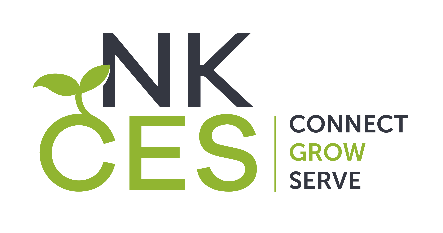 Northern Kentucky Cooperative for Educational Services5516 East Alexandria Pike, Cold Spring, KY 41076 Phone: (859) 442-8600 Fax: (859) 442-7038The following individual has applied for employment at NKCES. They reported that s/he was formerly employed by your company. Verification of professional experience is necessary for the computation of salary. Please complete the following information thoroughly & return to the employee or via email to: shelly.cobb@nkces.org Thank you!(Name of Former Employee)	(Last 4 SS#)Employee has 	years of professional experience with your company.Signature of Person Completing Form	DateTitle	Phone #To the employee: It is your responsibility to give this form to your previous employer(s) & to follow up to make sure we receive this information. Your contract with NKCES is contingent upon it. Thank you!Name of BusinessStart Date Month/YearEnd Date Month/YearFull Time Part TimePosition & Job Duties